Année scolaire : 2019-2020Collége ELWIDANE2020/03/………..Année scolaire : 2019-2020Collége ELWIDANE2020/03/………..Contrôle N0 1  de physique et chimie2eme   SemestreProf:  HABIB ait abdelmoulaNom : ………………..……..……..….Prénom : ………………….……….…..Classe   : 2/………..          n : …..……. Nom : ………………..……..……..….Prénom : ………………….……….…..Classe   : 2/………..          n : …..……. 2p2p3p1p3.5p1.5p 1.5p1.5pEXERCICE N°1 : (8 pts).   Répondre par vrai ou faux :Compléter les phrases par un des phrases ou les mots entre parenthèses ( /  / )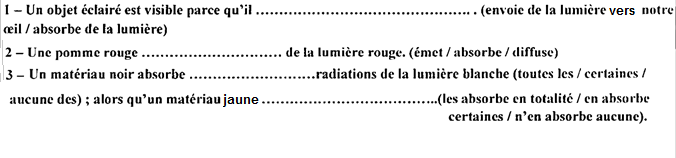 Compléter le texte par les mots suivants  : homogène -   un spectre continu -récepteur lumineux – transparent – droite - rayons lumineuxOn appelle ………………….…………….  tout  objet sensible à la lumière.Dans un milieu ………………….. et ……………….….. , la lumière se propage en ligne ………………….….. selon des droites appelées les ……………………………………...…..la lumière blanche est constituée de plusieurs lumières colorées qui forment un ………………….…………….……Nommer les différents faisceaux: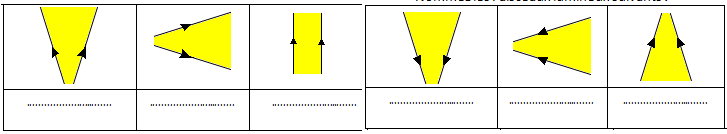 EXERCICE N°2 : (8 pts)Classer  chaque objet dans  une seul case qui le convient  : la lune– le soleil– la miroir  – œil – étoile- une lampe allumée, - les plantes vertes  –les panneaux solairesPréciser pour chaque dessin le type du milieu (translucide – transparent – opaque)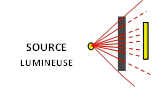 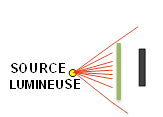 …………………	…………………	…………………L’étoile la plus proche de la Terre, après le Soleil, est Proxima du Centaure.Elle se situe à 4,3 A .L  de nous.            Calculer la distance en km.        ( A.L = année lumineuse )………………………………………………………………………………………………………………………………………………………………………………………………..……………………………………………………………………………………………………………………………………………………………………………………………………………………………………………………………………………………………………………………………… envoie sur différentes filtres déférentes lumières . compléter chaque schéma on choisissant parmi les mots suivants ( rien – bleu – jaune - magenta-vert )EXERCICE N°3 : (4 pts)une voiture jaune travers un tunnel qui est équipé de trois fenêtres colorés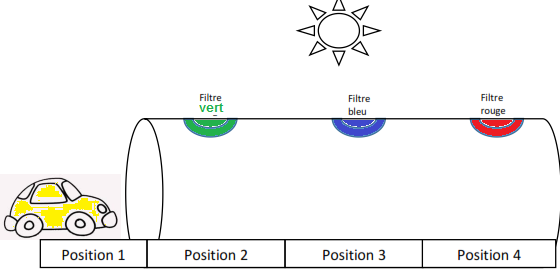 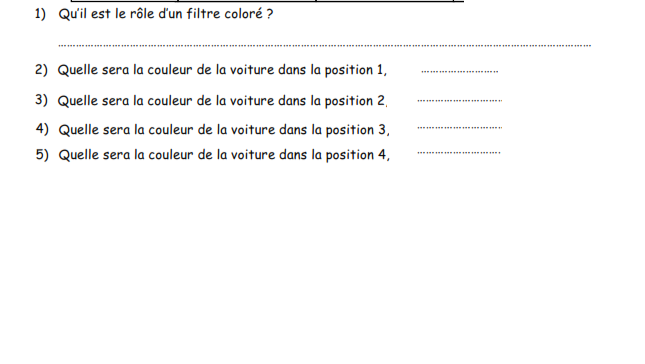       6) quelles sont les couleurs qu’on va voir si on change la voiture jaune par une voiture Bleu……………………......……………………......……………………......……………………......……………………......……………………......……………………......……………………......……………………......……………………......……………………......……………………......……………………......EXERCICE N°1 : (8 pts).   Répondre par vrai ou faux :Compléter les phrases par un des phrases ou les mots entre parenthèses ( /  / )Compléter le texte par les mots suivants  : homogène -   un spectre continu -récepteur lumineux – transparent – droite - rayons lumineuxOn appelle ………………….…………….  tout  objet sensible à la lumière.Dans un milieu ………………….. et ……………….….. , la lumière se propage en ligne ………………….….. selon des droites appelées les ……………………………………...…..la lumière blanche est constituée de plusieurs lumières colorées qui forment un ………………….…………….……Nommer les différents faisceaux:EXERCICE N°2 : (8 pts)Classer  chaque objet dans  une seul case qui le convient  : la lune– le soleil– la miroir  – œil – étoile- une lampe allumée, - les plantes vertes  –les panneaux solairesPréciser pour chaque dessin le type du milieu (translucide – transparent – opaque)…………………	…………………	…………………L’étoile la plus proche de la Terre, après le Soleil, est Proxima du Centaure.Elle se situe à 4,3 A .L  de nous.            Calculer la distance en km.        ( A.L = année lumineuse )………………………………………………………………………………………………………………………………………………………………………………………………..……………………………………………………………………………………………………………………………………………………………………………………………………………………………………………………………………………………………………………………………… envoie sur différentes filtres déférentes lumières . compléter chaque schéma on choisissant parmi les mots suivants ( rien – bleu – jaune - magenta-vert )EXERCICE N°3 : (4 pts)une voiture jaune travers un tunnel qui est équipé de trois fenêtres colorés      6) quelles sont les couleurs qu’on va voir si on change la voiture jaune par une voiture Bleu……………………......……………………......……………………......……………………......……………………......……………………......……………………......……………………......……………………......……………………......……………………......……………………......……………………......EXERCICE N°1 : (8 pts).   Répondre par vrai ou faux :Compléter les phrases par un des phrases ou les mots entre parenthèses ( /  / )Compléter le texte par les mots suivants  : homogène -   un spectre continu -récepteur lumineux – transparent – droite - rayons lumineuxOn appelle ………………….…………….  tout  objet sensible à la lumière.Dans un milieu ………………….. et ……………….….. , la lumière se propage en ligne ………………….….. selon des droites appelées les ……………………………………...…..la lumière blanche est constituée de plusieurs lumières colorées qui forment un ………………….…………….……Nommer les différents faisceaux:EXERCICE N°2 : (8 pts)Classer  chaque objet dans  une seul case qui le convient  : la lune– le soleil– la miroir  – œil – étoile- une lampe allumée, - les plantes vertes  –les panneaux solairesPréciser pour chaque dessin le type du milieu (translucide – transparent – opaque)…………………	…………………	…………………L’étoile la plus proche de la Terre, après le Soleil, est Proxima du Centaure.Elle se situe à 4,3 A .L  de nous.            Calculer la distance en km.        ( A.L = année lumineuse )………………………………………………………………………………………………………………………………………………………………………………………………..……………………………………………………………………………………………………………………………………………………………………………………………………………………………………………………………………………………………………………………………… envoie sur différentes filtres déférentes lumières . compléter chaque schéma on choisissant parmi les mots suivants ( rien – bleu – jaune - magenta-vert )EXERCICE N°3 : (4 pts)une voiture jaune travers un tunnel qui est équipé de trois fenêtres colorés      6) quelles sont les couleurs qu’on va voir si on change la voiture jaune par une voiture Bleu……………………......……………………......……………………......……………………......……………………......……………………......……………………......……………………......……………………......……………………......……………………......……………………......……………………......